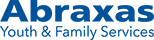 Resident Intake/Admission ScreeningYOUTH’S NAME:  DOB:Instructions:  Please use the following information to guide medical staff and providers in determining if a patient meets criteria for COVID-19 testing.3/19/20  Travel History (international travel in the 14 days prior to symptom onset): Travel History (international travel in the 14 days prior to symptom onset): Country/Province/CityDates: Exposure history Exposure historyIn the last 14 days, has the patient had close contact with a known or suspected COVID-19 case?o Yes	o No	o UnknownIn the last 14 days, has the patient had close contact with someone else who had a recent travel history to a country with known transmission and became ill?o Yes	o No	o Unknown Clinical history Clinical historyDoes the patient have a fever?o Yes	o No	o UnknownIf yes,		Onset date	/  / o Subjectiveo Measured (Tmax)  	Does the patient have any of the following signs or symptoms?Cough   o Shortness of breath   o Fatigue  o ChillsDiarrhea   o Abdominal pain	o Runny nose  o CongestionSore throat	o Other 	Earliest onset date	/	/Did the patient have a chest x-ray?Not performed  o Pending	o NormalAbnormal   o Pneumonia o Other 	Date performed	/  /Did the patient have a rapid influenza test?o Not performed o Pending  o Negative   o Positiveo Unknown	Date performed	/  /Did the patient have a respiratory panel test?Not performed   o Pending   o NegativePositive for  	Date performed	/  /Do you anticipate that this patient will require admission to the hospital?o Yes	o No	o Unknown